De goedkeuringsaanvraag moet per post of per e-mail aan het Directoraat Voertuigen en Goederenvervoer worden gericht op het in de titel vermelde adres.Ondergetekende, als naar behoren gemachtigd vertegenwoordiger van de aanvragende instelling, verklaart dat hij voldoet aan de voorwaarden voor erkenning en aan de overige verplichtingen, zoals bepaald in de artikelen 19 en 20 van het Koninklijk Besluit.Ik verbind mij ertoe de administratie onmiddellijk in kennis te stellen van alle wijzigingen die zich voordoen nadat de goedkeuring is verleend.Ik geef de agenten van de administratie toestemming om toegang te hebben tot de documenten en de lokalen om hun controle uit te voeren.Datum en handtekening van de aanvrager: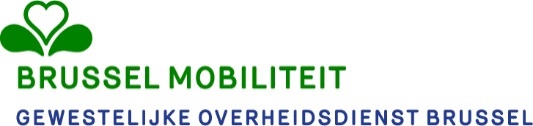 Directie Voertuigen en GoederenvervoerCel  Transport Goederenvervoer - ADR 
Iris Tower - Sint-Lazarusplein 2, 1035 Brusseladr@gob.brusselsAanvraag tot erkenning als erkende instelling overeenkomstig artikel 21 van het koninklijk besluit van 28 juni 2009 betreffende het wegvervoer van gevaarlijke goederen, met uitzondering van ontplofbare en radioactieve stoffenSoort aanvraagEerste erkenningSoort aanvraagUitbreiding of wijziging van activiteitenSoort aanvraagVernieuwingSoort aanvraagintrekkingAanvragerAanvragerNaam van de vennootschapRechtspersoonContactgegevens van de verantwoordelijkeWettelijke statusGeregistreerd kantoorBedrijfsnummerAdres (straat, nummer, bus)Postcode, gemeente, landNaam van de aanvrager, functieTelefoonE-mailWebsiteDocumenten die bij de aanvraag of verlenging moeten worden ingediend:ISO/ICE 17020 of 17025 accreditatiecertificaat (-certificaten) en hun bijlagen;Het CV van de betrokken personeelsleden en hun opleidingscertificaat (-certificaten); Het recente organigramIndien van toepassing, het laatste keuringscertificaat, bij ontbreken van technische voorschriften, het certificaat van de apparatuur die voor de uitvoering van de proeven wordt gebruikt;een kopie van de verslagen van de door de accreditatie-instantie uitgevoerde vereiste audits;De naar behoren ingevulde en ondertekende verklaring op erewoord (bijlage 4).Bijlage 1: Informatie over de fysieke locaties die actief zijn in het kader van                   van de erkenning.   Bijlage 2: Informatie over het technisch personeel.Bijlage 3: Informatie over de apparatuur.Bijlage 4: Verklaring op erewoord.Documenten die bij de aanvraag tot uitbreiding of wijziging van de activiteiten moeten worden gevoegd:Bijlagen 1 tot en met 4 voor alle aanvullende informatie ten opzichte van de oorspronkelijke goedkeuring.